exemple 1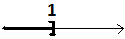 exemple 2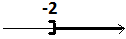 exemple 3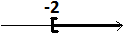 exemple 1exemple 2exemple 3INEQUATIONS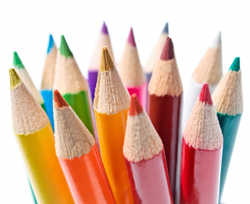 coursINEQUATIONScours